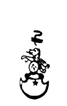 CITTA' DI GOITO   Provincia di MantovaArea Servizi alla PersonaPiazza Gramsci, n° 8 – 46044 Goito (MN)Tel. 0376/683311 – PEC: comune.goito@pec.regione.lombardia.itAREA SERVIZI ALLA PERSONAUfficio Servizi SocialiMODULO RICHIESTA ASSISTENZA AD PERSONAM ANNO SCOLASTICO 2022/2023_L_ sottoscritt _ _________________________________________________________________ in qualità di genitore del minore _________________________________________________ frequentante la classe_________ della scuola:INFANZIAPRIMARIASECONDARIA DI PRIMO GRADOPresso l’Istituto __________________________________________________________________________CHIEDEDi poter usufruire del servizio di assistenza Ad Personam durante lo svolgimento delle lezioni, oltre le ore di supporto dell’insegnante di Sostegno.In qualità di genitore CHIEDO che il servizio venga svolto dalla seguente Cooperativa:La Sorgente Coop. Sociale Onlus;ARCHE’ Cooperativa Sociale Onlus;Fiordaliso Coop. Sociale Onlus;Olinda Soc. Coop. Onlus;ORIZZONTI Soc. Cooperativa sociale Onlus;VIRIDIANA Cooperativa Sociale Onlus; C.S.A Coop. Servizi Assistenziali Soc.Coop. Sociale;Alce Nero Soc. Coop. Sociale Onlus;Allego al presente modulo:Certificazione UONPIA; Certificazione L. 104/92;In fedeGoito, il ___________________Firma madre_____________________Firma Padre_____________________Il presente modulo deve essere riconsegnato entro sabato 11 GIUGNO 2022 per gli alunni frequentanti la scuola primaria e secondaria di primo grado. Per la scuola dell’infanzia, il seguente modulo deve essere riconsegnato entro giovedì 30 GIUGNO 2022. La consegna può avvenire tramite mail o direttamente presso i nostri uffici.REFERENTE:Assistente SocialeDott.ssa Teresa PonticelliTel. 0376683305 - 3312305335Mail: Teresa.ponticelli@comune.goito.mn.it